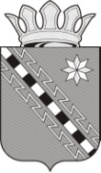 Российская Федерация Новгородская областьАДМИНИСТРАЦИЯ МАЛОВИШЕРСКОГО МУНИЦИПАЛЬНОГО РАЙОНАПОСТАНОВЛЕНИЕг. Малая ВишераВ соответствие с Порядком по предоставлению субсидии  на возмещение затрат юридическим лицам (за исключением государственных (муниципальных) учреждений) и индивидуальным предпринимателям на организацию обеспечения твердым топливом (дровами) семей граждан, призванных на военную службу по мобилизации, граждан, заключивших контракт о добровольном содействии в выполнении задач, возложенных на Вооруженные Силы Российской Федерации, сотрудников, находящихся в служебной командировке в зоне действия специальной военной операции, проживающих в жилых помещениях с печным отоплением, утвержденным  постановлением Администрации муниципального района Новгородской области от __________ №_____,ПОСТАНОВЛЯЮ:1. Создать комиссию по проведению отбора на предоставление субсидии  на возмещение затрат юридическим лицам (за исключением государственных (муниципальных) учреждений) и индивидуальным предпринимателям на организацию обеспечения твердым топливом (дровами) семей граждан, призванных на военную службу по мобилизации, граждан, заключивших контракт о добровольном содействии в выполнении задач, возложенных на Вооруженные Силы Российской Федерации, сотрудников, находящихся в служебной командировке в зоне действия специальной военной операции, проживающих в жилых помещениях с печным отоплением.2. Утвердить прилагаемое Положение о комиссии по проведению отбора для  предоставления субсидии  на возмещение затрат юридическим лицам (за исключением государственных (муниципальных) учреждений) и индивидуальным предпринимателям на организацию обеспечения твердым топливом (дровами) семей граждан, призванных на военную службу по мобилизации, граждан, заключивших контракт о добровольном содействии в выполнении задач, возложенных на Вооруженные Силы Российской Федерации, сотрудников, находящихся в служебной командировке в зоне действия специальной военной операции, проживающих в жилых помещениях с печным отоплением.3.  Опубликовать постановление в бюллетене «Возрождение».       Глава администрации                                      Н.А.МасловУТВЕРЖДЕНО							постановлением Администрации							муниципального района 									от               №ПОЛОЖЕНИЕо комиссии по предоставлению субсидии  на возмещение затрат юридическим лицам (за исключением государственных (муниципальных) учреждений) и индивидуальным предпринимателям на организацию обеспечения твердым топливом (дровами) семей граждан, призванных на военную службу по мобилизации, граждан, заключивших контракт о добровольном содействии в выполнении задач, возложенных на Вооруженные Силы Российской Федерации, сотрудников, находящихся в служебной командировке в зоне действия специальной военной операции, проживающих в жилых помещениях с печным отоплением.1. Общие положения1.1. Настоящее Положение определяет порядок деятельности комиссии по проведению отбора на предоставление субсидии  на возмещение затрат юридическим лицам (за исключением государственных (муниципальных) учреждений) и индивидуальным предпринимателям на организацию обеспечения твердым топливом (дровами) семей граждан, призванных на военную службу по мобилизации, граждан, заключивших контракт о добровольном содействии в выполнении задач, возложенных на Вооруженные Силы Российской Федерации, сотрудников, находящихся в служебной командировке в зоне действия специальной военной операции, проживающих в жилых помещениях с печным отоплением (далее - комиссия).1.2. Комиссия осуществляет свою деятельность в соответствии с Порядком по предоставлению субсидии  на возмещение затрат юридическим лицам (за исключением государственных (муниципальных) учреждений) и индивидуальным предпринимателям на организацию обеспечения твердым топливом (дровами) семей граждан, призванных на военную службу по мобилизации, граждан, заключивших контракт о добровольном содействии в выполнении задач, возложенных на Вооруженные Силы Российской Федерации, сотрудников, находящихся в служебной командировке в зоне действия специальной военной операции, проживающих в жилых помещениях с печным отоплением, утвержденным  постановлением Администрации муниципального района Новгородской области от __________ №_____, настоящим Положением.2. Задачи комиссии2.1. Рассмотрение заявлений юридических лиц и индивидуальных предпринимателей на предоставление субсидии  на возмещение затрат юридическим лицам (за исключением государственных (муниципальных) учреждений) и индивидуальным предпринимателям на организацию обеспечения твердым топливом (дровами) семей граждан, призванных на военную службу по мобилизации, граждан, заключивших контракт о добровольном содействии в выполнении задач, возложенных на Вооруженные Силы Российской Федерации, сотрудников, находящихся в служебной командировке в зоне действия специальной военной операции, проживающих в жилых помещениях с печным отоплением.3. Права комиссииКомиссия для решения возложенных на нее задач имеет право:3.1. Запрашивать и получать в установленном порядке необходимые документы, материалы и информацию, необходимые для принятия решения;4. Порядок деятельности комиссии4.1. Комиссия состоит из председателя, заместителя председателя, секретаря и членов комиссии.4.2. Председатель комиссии осуществляет руководство деятельностью комиссии. В период временного отсутствия председателя комиссии (временная нетрудоспособность, командировка, отпуск и др.) руководство комиссией осуществляет заместитель председателя  комиссии. В исключительных случаях при одновременном отсутствии председателя комиссии и заместителя председателя комиссии в целях оперативного рассмотрения вопросов комиссия вправе своим решением поручить одному из членов комиссии временно исполнять обязанности председателя комиссии.4.3. Секретарь комиссии осуществляет подготовку заседания комиссии, включая оформление и рассылку необходимых документов, информирование членов комиссии по всем вопросам, относящимся к их функциям, в том числе извещает лиц, принимающих участие в работе комиссии о времени и месте проведения заседаний посредством телефонной связи и обеспечивает членов комиссии необходимыми материалами.	4.4. В период временного отсутствия секретаря комиссии (временная нетрудоспособность, командировка, отпуск и др.) его обязанности возлагаются на одного из членов комиссии, присутствующих на заседании комиссии.4.5. Состав комиссии формируется таким образом, чтобы была исключена возможность возникновения конфликта интересов, который мог бы повлиять на принимаемые комиссией решения. При возможном возникновении конфликта интересов у членов комиссии в связи с рассмотрением вопросов, включенных в повестку дня заседания комиссии, они обязаны до начала заседания заявить об этом. В подобном случае соответствующий член комиссии не принимает участие в рассмотрении указанных вопросов.4.6. Решение комиссии считается правомочным в случае, если на ее заседании присутствовало не менее половины от общего числа членов комиссии и принимается открытым голосованием простым большинством голосов членов комиссии, присутствующих на заседании. При равенстве голосов решающим является голос председателя комиссии. Председатель комиссии голосует последним.4.7. Решения комиссии оформляются протоколом, который подписывается в течение пяти рабочих дней председателем и секретарем комиссии.4.8. Члены комиссии, не согласные с принятым комиссией решением, имеют право в письменной форме изложить свое особое мнение, которое прилагается к протоколу заседания комиссии.4.9. Члены комиссии принимают участие в ее работе на общественных началах.4.10. Организационное и методическое обеспечение деятельности комиссии осуществляет комитет экономики и сельского хозяйства  Администрации муниципального района.УТВЕРЖДЕН						постановлением Администрации						муниципального района 									от                   № Состав комиссии по проведению отбора  юридических лиц (за исключением государственных (муниципальных) учреждений) и индивидуальных предпринимателей на предоставление субсидии  на возмещение затрат по организации обеспечения твердым топливом (дровами) семей граждан, призванных на военную службу по мобилизации, граждан, заключивших контракт о добровольном содействии в выполнении задач, возложенных на Вооруженные Силы Российской Федерации, сотрудников, находящихся в служебной командировке в зоне действия специальной военной операции, проживающих в жилых помещениях с печным отоплениемот №Об утверждении комиссии по предоставлению субсидии  на возмещение затрат юридическим лицам (за исключением государственных (муниципальных) учреждений) и индивидуальным предпринимателям на организацию обеспечения твердым топливом (дровами) семей граждан, призванных на военную службу по мобилизации, граждан, заключивших контракт о добровольном содействии в выполнении задач, возложенных на Вооруженные Силы Российской Федерации, сотрудников, находящихся в служебной командировке в зоне действия специальной военной операции, проживающих в жилых помещениях с печным отоплением Зайцев А.Ю.Шалагина Т.В.-первый заместитель Главы администрации муниципального района Новгородской области,  председатель комиссии;председатель комитета экономики и сельского хозяйства Администрации муниципального района Новгородской области, заместитель председателя комиссии;Терентьева Е.Н.-старший служащий комитета экономики и сельского хозяйства Администрации муниципального района Новгородской области, секретарь комиссии.        Члены комиссии:        Члены комиссии:        Члены комиссии:Китаева Т.А.-  Глава Большевишерского городского поселения Маловишерского муниципального района Новгородской области (по согласованию);Маршалов А.В.          -Глава Бургинского сельского поселения Маловишерского муниципального района Новгородской области (по согласованию);Петрова К.А.              -заместитель председателя комитета финансов Администрации муниципального района Новгородской области;Тимофеева Т.В.-Глава Веребьинского сельского поселения Маловишерского муниципального района Новгородской области (по согласованию);Филимонова Е.В.-заведующая юридическим отделом Маловишерского муниципального района Новгородской области